REPUBLIKA  SLOVENIJA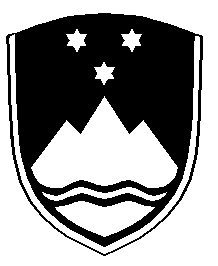 STROKOVNI SVET RS ZAIZOBRAŽEVANJE ODRASLIH1000 Ljubljana, Masarykova 16tel.: (01) 400 5200Številka: 013-8/2022/7Datum:   6. 6. 2022V A B I L Ona  114. sejo Strokovnega sveta Republike Slovenije za izobraževanje odraslih, ki bo v sredo, 15. 6. 2022, ob 13. uri v sejni sobi P23-24 na Ministrstvu za izobraževanje, znanost in športPredlagani dnevni red:Sprejem zapisnika 113. seje sveta (z dne 16.3.2022) Poročilo o uresničevanju LPIO 2021Predlog sedmih posodobljenih javnoveljavnih programov za odrasle:- Izzivi podeželja (UŽU – IP)- Delovno mesto (UŽU – DM) - Beremo in pišemo skupaj (UŽU – BIPS)- Razgibajmo življenje z učenjem (UŽU – RŽU)- Most do izobrazbe (UŽU – MI)- Moj korak (UŽU – MK) - Digitalna pismenost za odrasle (DPO) Poročilo o delu Sveta za kakovost in evalvacije za leto 2021RaznoS tem vabilom vam pošiljamo tudi  vsa gradiva v elektronski obliki oziroma so gradiva naložena v MS Teams aplikaciji (SSIO – 114. seja). Prosimo vas, da svojo morebitno odsotnost sporočite  na e-naslov: mojca.miklavcic@gov.si.Lep pozdrav,dr. Sonja Kump l.r.predsednica Strokovnega sveta RS                                                                                                                                                          za izobraževanje odraslihVabljeni:člani in članice Strokovnega sveta-  dr. Igor Papič, minister za izobraževanje, znanost in šport-  dr. Darjo Felda, državni sekretar na Ministrstvu za izobraževanje, znanost in športLuka Mesec, minister za delo, družino, socialne zadeve in enake možnostiMaja Mihelič Debeljak, direktorica Urada za razvoj in kakovost izobraževanjaAleš Ojsteršek, vodja Sektorja za razvoj izobraževanjadr. Kristijan Musek Lešnik, predsednik Strokovnega sveta RS za splošno izobraževanje dr. Boris Dular, predsednik Strokovnega sveta RS za poklicno in strokovno izobraževanje dr. Nataša Potočnik, direktorica Andragoškega Centra RSdr. Sonja Rutar, predsednica Sveta za kakovost in evalvacijemag. Nataša Kranjc,  generalna direktorica Direktorata za srednje in višje šolstvo ter izobraževanje odraslihTeja Dolgan, vodja Sektorja za izobraževanje odraslih            predstavniki sredstev javnega obveščanja     